 Old Cash Store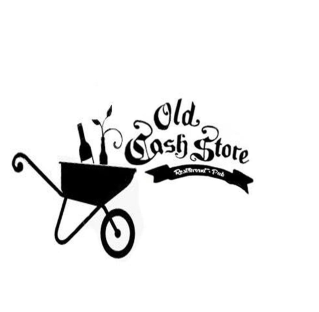  278 Sardinia Bay Road, Lovemore Park, Port Elizabeth  083 611 1355   Mandy.oldcashstore@gmail.com Sunday Bountiful Buffet Menu R129ppWeek-end Restaurant, Pub and Venue StartersSoup, salad, homemade sweet potato bread, sun dried tomato and jalapeno pate’Main Course Venison pie, Thai chicken curry and ‘Pot of the day’.Pot roast gammon, Roast free range Theesecombe chicken and roast sirloin. A variety of vegetables including Roasted potatoes, sweet potatoes and butternut all done in trans fat free oils - suitable for Banters and other health conscious individuals.PuddingsA variety of delicious puddings - home baked Apple Pie, rich and dark Chocolate Mousse & Ice creamA 10%  Service fee will be added to tables of 6 or  more.  Functions include a venue hire of R1000 or R2500 for                 weddings which covers the service fee.                   				    Thank You